                                  ДЖУБГА, «ДАРЬЯ»                      Лето 2024Гостевой дом «Дарья» находится в зеленой зоне поселка Джубга. Джубга – один из самых посещаемых курортных поселков Черноморского побережья Кавказа. Расположен в Туапсинском районе Краснодарского края. Пляжная полоса широкая и довольно протяженная. Здесь Вас ждут разнообразные водные развлечения и аттракционы, гидроциклы, организуются морские прогулки. Вдоль пляжа – новая набережная, кафе и дискотеки. У всей семьи отдых в Джубге оставит самые лучшие впечатления!Рядом с гостевым домом «Дарья»находится пристань, так что до моря добраться на речном трамвайчике. В расположены: дельфинарий, обезьянник, океанариум. А на противоположной стороне в расположены аквапарк и городской рынок. Большой, ухоженный, тенистый двор, укрытый виноградной лозой. Здесь же находится плодоносящий фруктовый сад. У каждого номера стоят столики, где можно выпить чай или просто отдохнуть. В шаговой доступности магазины, кафе, столовая, рынок, мясные павильоны (там цены ниже, чем в районе центра и пляжа). Рядом с гостевым домом есть искусственный пруд с разнообразной рыбой.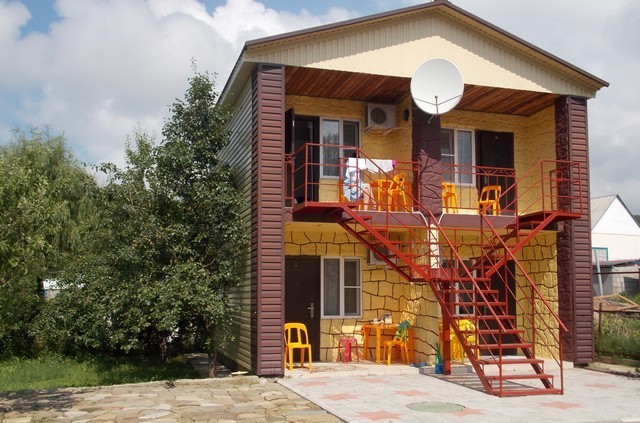 Размещение:«Эконом» 2-х, 3-х местные номера с удобствами на территории (вентилятор, односпальные или одна двуспальная кровати, прикроватные тумбочки).«Стандарт» 2-х, 3-х местные номера с удобствами (WC, душ, ТВ, кондиционер, холодильник, односпальные или одна двуспальная кровати, прикроватные тумбочки).Пляж:10-15 мин -галечный.Питание:на территории есть столовая.Детям:до 12 лет- скидка на проезд – 200 руб.Стоимость тура на 1 человека (7 ночей)В стоимость входит:  проезд  на  автобусе, проживание в номерах выбранной категории,  сопровождение, страховка от несчастного случая.Курортный сбор за доп. плату.Выезд из Белгорода еженедельно по понедельникам.Хочешь классно отдохнуть – отправляйся с нами в путь!!!!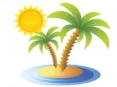 ООО  «Турцентр-ЭКСПО»                          г. Белгород, Щорса 64а,III этаж                     Остановка ТРЦ «Сити Мол Белгородский»www.turcentr31.ruт./ф: (4722) 28-90-40;  тел: (4722) 28-90-45;    +7-951-769-21-41РазмещениеЗаездыЭКОНОМЭКОНОМCТАНДАРТCТАНДАРТРазмещениеЗаезды2-х мест.с удоб. на террит.3-х мест.с удоб. на террит.2-х мест.с удоб.3-х мест.с удоб.03.06.-12.06.1195010300137501295010.06.-19.06.1210010500139501315017.06.-26.06.1230010700141501335024.06.-03.07.1250010900144001355001.07.-10.07.1395012900159001430008.07.-17.07.1410013100161001490015.07.-24.07.1460013600183001620022.07.-31.07.1460013600183001620029.07.-07.08.1460013600183001620005.08.-14.08.1460013600183001620012.08.-21.08.1460013600183001620019.08.-28.08.1460013600183001620026.08.-04.09.1380012500169001510002.09.-11.09.1290011000147001390009.09.-18.09.1270010800145001370016.09.-25.09.1250010700143001350023.09.-02.1012300105001410013300